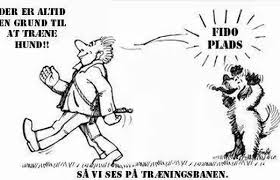 Indskrivning 2. halvår 2019Lørdag den 10. august 2019Fra 10.00 til 12.00I klubhuset.Kontingentet er uændret (500kr.)Medbring hundens data og forsikring.Vel mødt.Træningstider:Tirsdag:		Torsdag:Kl. 18.00-19.00:	Kl. 18.00-Hvalpe-/indlæringshold.	ForsvarSelvtræning.IGP-øvede.		Lørdag:Kl. 19.15-20.00	Kl. 9.00-12.00IGP-let øvede.		Spor			BHU/Bestyrelsen